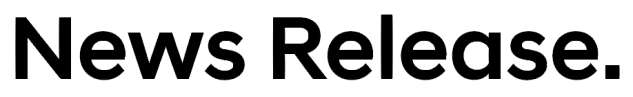 Hyundai Motor Group Appoints Kwang-guk Leeas New Head of China OperationsPresident Lee to oversee Group’s business in the Chinese marketThe appointment to enhance agility and competitiveness in the Chinese marketSEOUL, October 31, 2019 – Hyundai Motor Group announced today that Kwang-guk Lee will be promoted to President and Head of China Operations from his current position as Executive Vice President and Head of Korea Business Division at Hyundai Motor Company. Lee is expected to enhance the Group’s agility and competitiveness in the Chinese market, the biggest battleground for the global automotive industry.In his new capacity, Lee will oversee the Group’s business in China to enhance its business competitiveness and brand value. He will also devise business strategies and establish mid- to long-term visions for this important market.Over the years, Lee has accumulated abundant experience in Hyundai Motor’s overseas businesses, including Germany and U.K. During his tenure as Head of Korea Business Division of Hyundai Motor, he spearheaded the company’s prowess in sales and brand innovation, including the launch of new models and creative marketing and communication efforts.Lee will begin his new post on November 1. The current head of China operations, President Byung Ho Lee, will serve as an advisor to the Group.<Career highlights>2016 ~ 2019: Executive Vice President, Head of Korea Business Division2014 ~ 2016: Senior Vice President, Head of Hyundai Motor Company Washington Office2011 ~ 2014: Vice President, External Affairs Team Leader2011: Vice President, Brand Strategy Team Leader2010: Vice President, Head of Vehicle Export Support Group2006 ~ 2010: Vice President, Head of Hyundai Motor UK– End –About Hyundai Motor GroupHyundai Motor Group is a global corporation that has created a value chain based on automobiles, steel, and construction and includes logistics, finance, IT and service. With about 250,000 employees worldwide, the Group’s automobile brands include Hyundai Motor Co. and Kia Motors Corp and Genesis. Armed with creative thinking, cooperative communication and the will to take on all challenges, we are working to create a better future for all.More information about Hyundai Motor Group, please see: www.hyundaimotorgroup.comMore information about Hyundai Motor and its products can be found at:worldwide.hyundai.com or globalpr.hyundai.comVisit the Kia Motors Global Media Center for more information: www.kianewscenter.comFor more information on Genesis and its new definition of luxury, please visit https://www.genesis.comDisclaimer: Hyundai Motor Group believes the information contained herein to be accurate at the time of release. However, the company may upload new or updated information if required and assumes that it is not liable for the accuracy of any information interpreted and used by the reader. Contact:Jin Cha
Global PR Team / Hyundai Motor Groupsjcar@hyundai.com+82 2 3464 2128